Temat:  LATO, LATO, LATO CZEKA…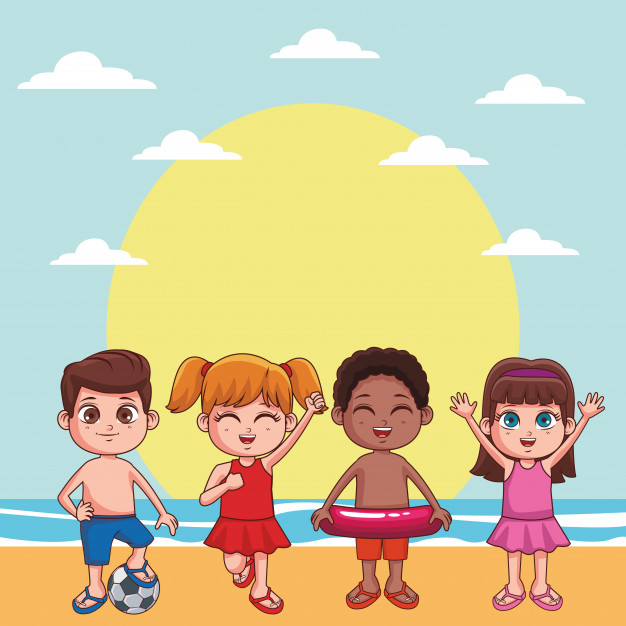 Zadanie 1. Przepisz poniższą notatkę do zeszytu. Sprawdź w kalendarzu
 i zapisz w zeszycie kiedy rozpoczynają się i kończą poszczególne pory roku.Lato – jedna z czterech podstawowych pór roku występująca w przyrodzie. Charakteryzuje się najwyższymi temperaturami powietrza. W świecie roślin jest to okres dojrzewania nasion i owoców, a w świecie zwierząt jest to okres wydawania na świat nowego pokolenia 
i przygotowania go do samodzielnego życia. Pełnia życia – przyroda latemKalendarzowe lato rozpoczyna się 22 czerwca. To najcieplejszy okres w roku. Dni są długie, często upalne, a noce ciepłe. Jest to więc czas najbardziej sprzyjający rozwojowi roślin. Wiele z nich wówczas kwitnie, inne zaczynają już owocować.Zadanie 2. Przyjrzyj się ilustracji i opowiedz, co przedstawia. Jakie zwierzęta możesz na niej zaobserwować? 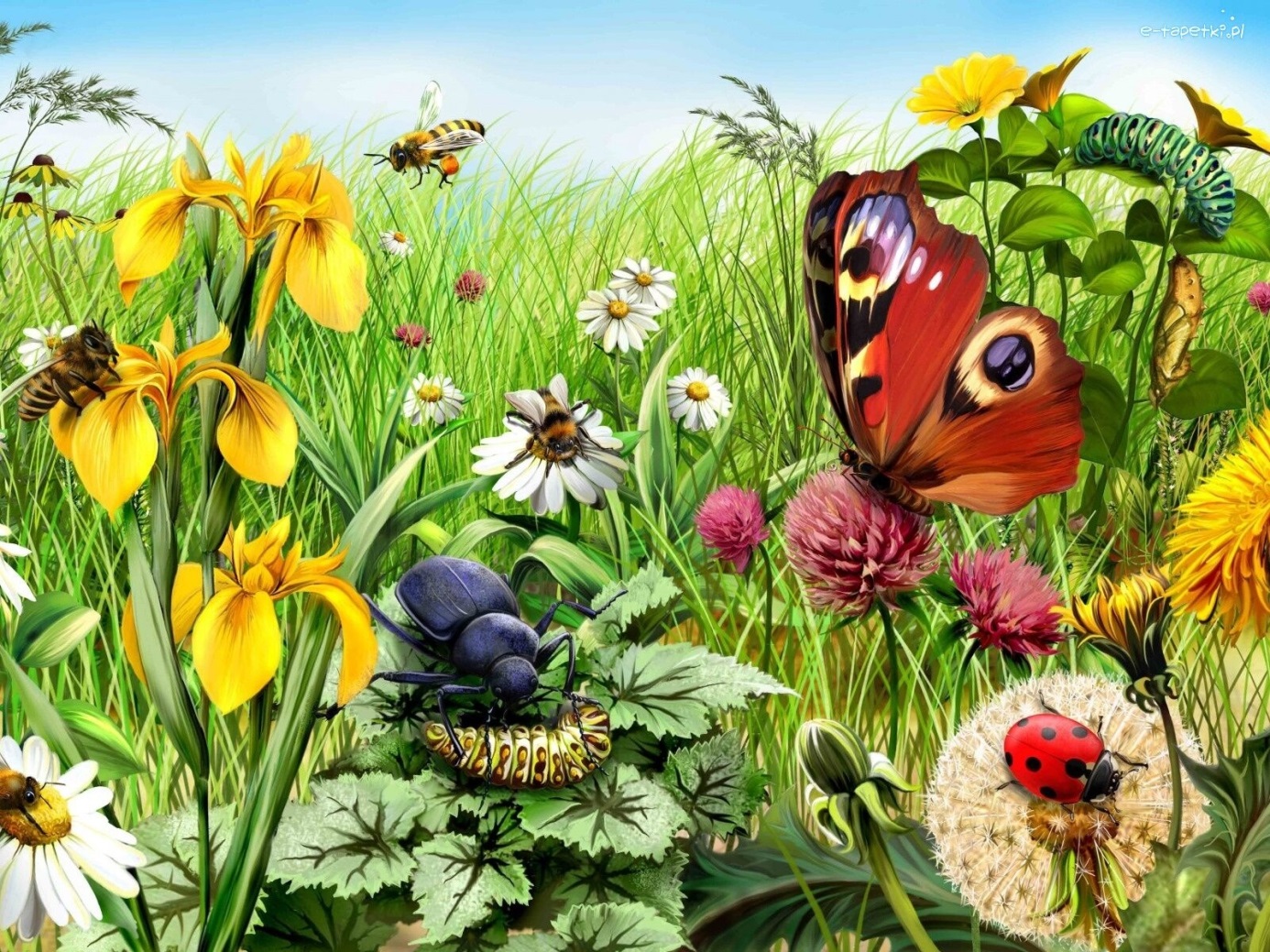 Bujny rozwój roślinności sprzyja zwierzętom roślinożernym, w tym owadom. Ptaki, które przyleciały wiosną, mają teraz najlepsze warunki do wychowania potomstwa. Również wiele innych zwierząt korzysta z bogactwa pożywienia i odpowiedniej pogody. Najadają się na zapas – w ich organizmach zaczyna się odkładać tłuszcz na zimę. Młode szybko rosną i uczą się od rodziców sztuki przetrwania.Pamietaj! Latem należy zachować ostrożnośćUpalne dni i dostatek pożywienia sprzyjają też zwierzętom, które mogą być dla nas groźne. Wybierając się na wycieczkę, warto zabrać ze sobą środek przeciwko komarom i kleszczom. Po powrocie z lasu należy dokładnie obejrzeć swoje ciało, szczególnie te części, które były odkryte. Jeśli znajdziemy kleszcza, musimy udać się do lekarza i poprosić, by go jak najszybciej usunął. Kleszcze mogą bowiem przenosić niebezpieczne choroby.Nie powinno się także spożywać nieumytych owoców. Mogą kryć się na nich larwy różnych pasożytów. Należy też uważać na pszczoły i osy. Lepiej unikać gwałtownego odpędzania tych owadów – można je przypadkiem uderzyć i rozdrażnić.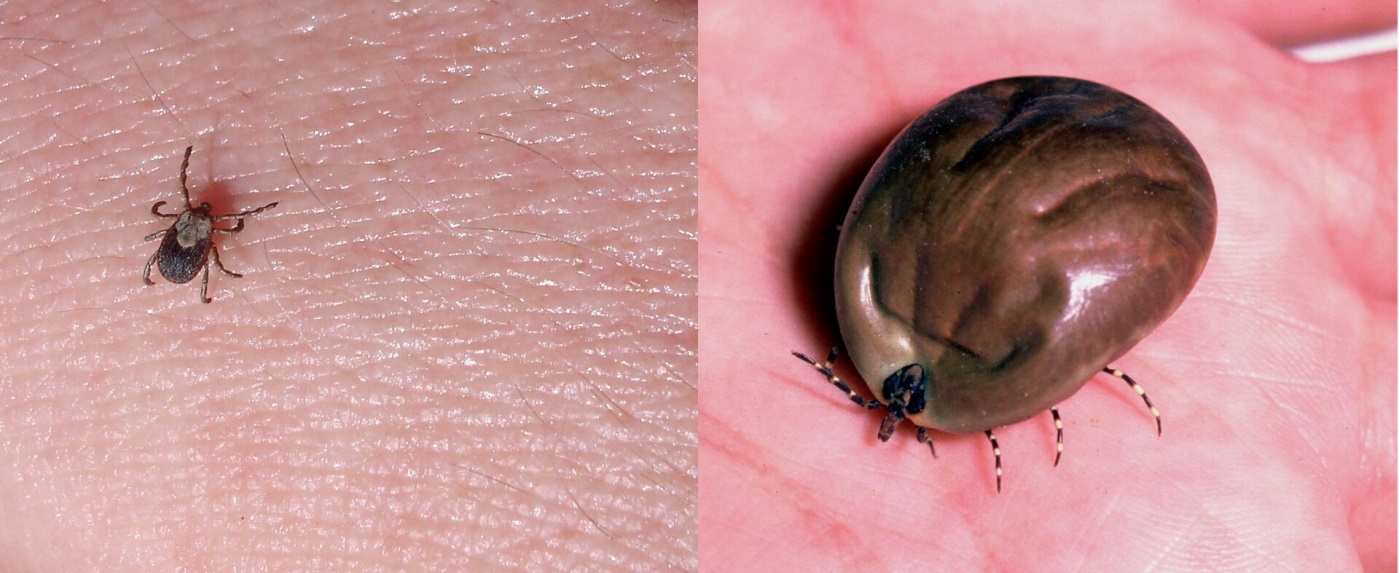 Kleszcz jest niewielkim zwierzęciem, mierzy około 1 mm długości. Kiedy się napije krwi, jego rozmiary znacznie się zwiększają.Zadanie 3. Przeczytaj wiersz samodzielnie lub poproś o pomoc kogoś dorosłego. Zaznacz na czerwono wszystkie litery „L” , które występują 
w tekście. Spróbuj odpowiedzieć na poniższe pytania:Jakie podarunki rozdaje lato?Jaki kolor kojarzy się poetce z latem? Jakie barwy Tobie kojarzą się z latem?Lato Danuta GellnerowaLato jest bardzo bogate.Nikt nie może równać się z latem.Lato ma złota tyle!	Więcej niż najbogatszy jubiler.Lato razem ze słonkiem 
rozdaje złote pierścionki.Dziewczynkom w warkocze złote wstążki wplata,A złote piegi na nosie to też podarunek lata.Złoto jest tutaj i złoto jest tamI w strumyku pełno jest złocistych plam,Chodźmy więc na łąkę i tam pośród kwiatówzbierajmy dziś blaski, które daje lato.Bo kiedy jesienią przyjdzie szara słota,to nie będzie nigdzie ani skrawka złota.Zadanie 4. Wyobraź sobie, że leżysz na trawie w ciepły letni dzień. Co widzisz? Jakie odgłosy słyszysz? Opisz te wrażenia, a następnie spróbuj je przedstawić na rysunku. Możesz użyć kredek lub farb. Zadanie 5. Poćwicz pisanie literki L. 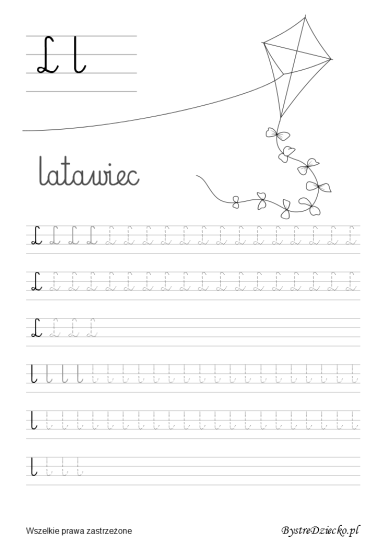 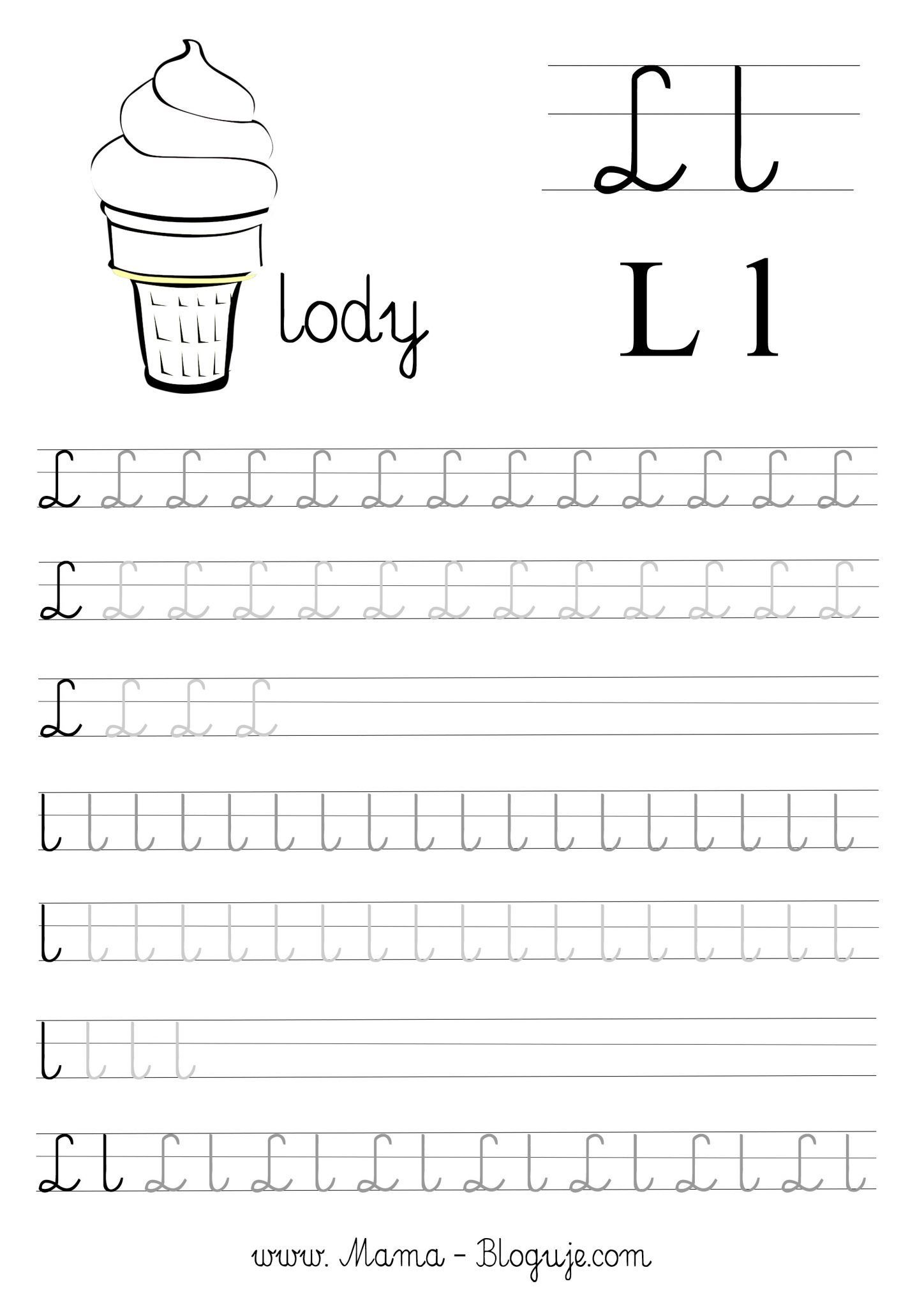 Zadanie 6. Policz, odszukaj i pokoloruj.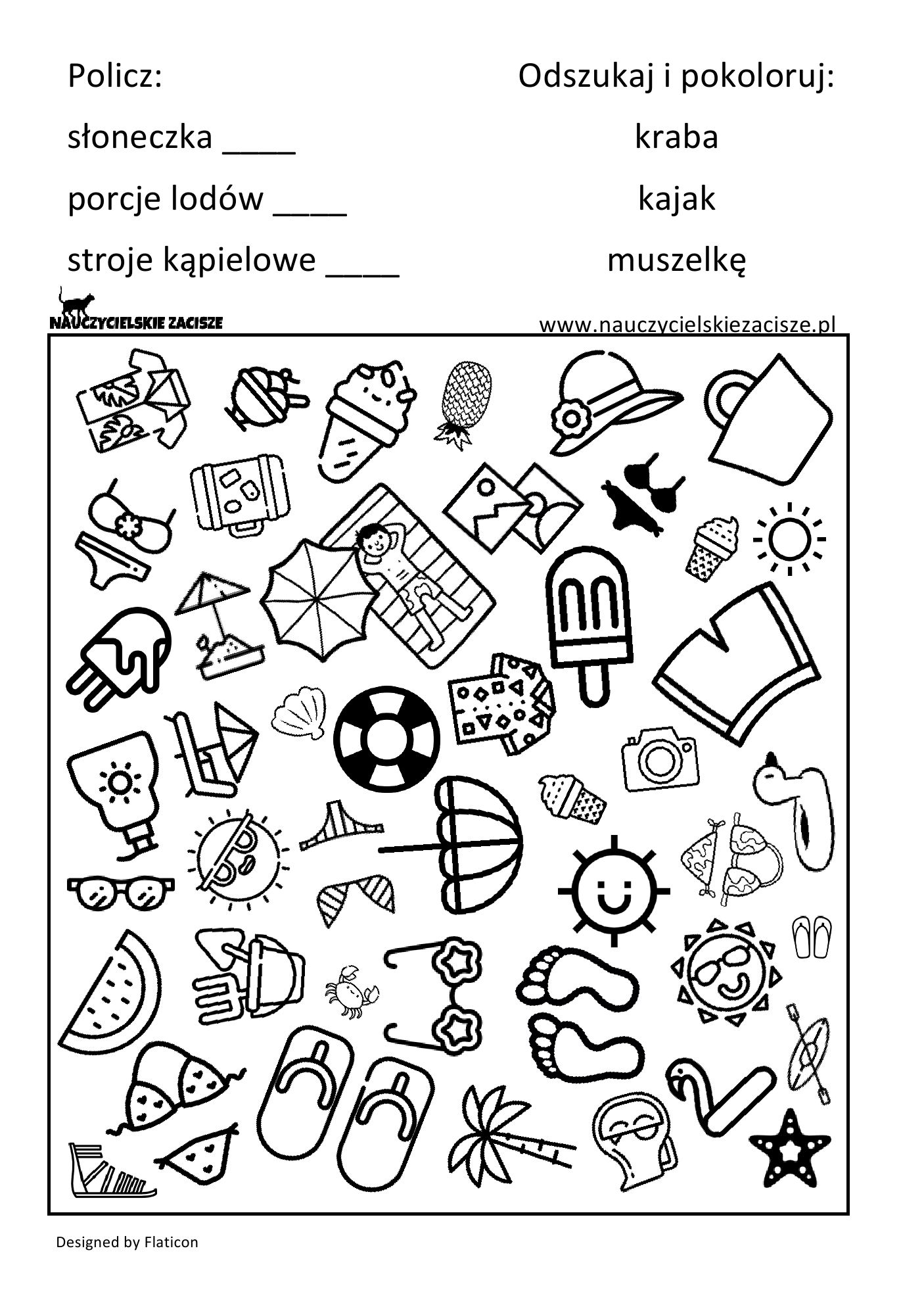 Zadanie 7. Dorysuj proszę brakujące elementy. Co przedstawiają obrazki?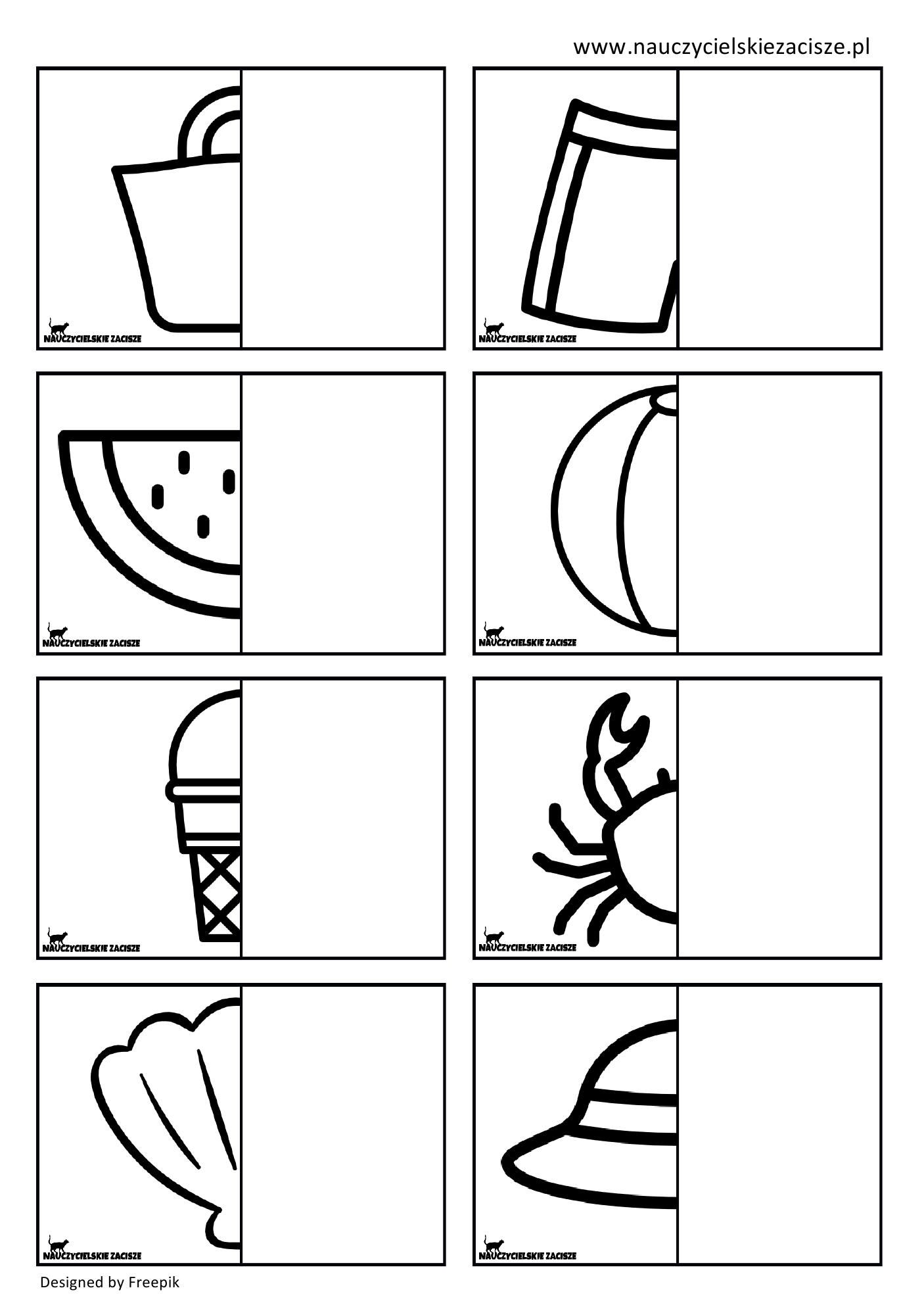 Zadanie 8. Zaznacz pasujące do siebie przedmioty.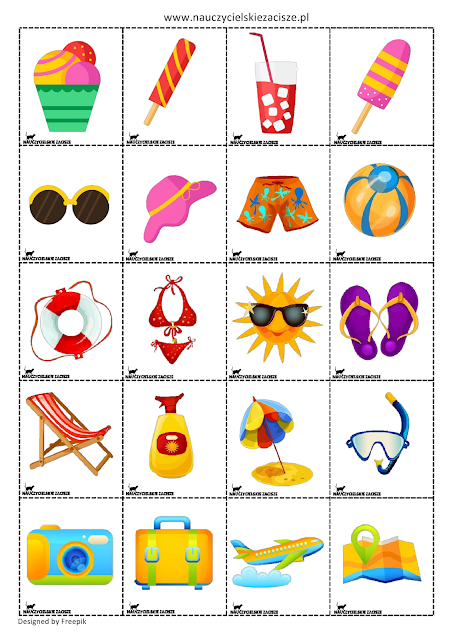 Zadanie 9. W wolnej chwili spróbuj odpowiedzieć na letnie zagadki.Kiedy jest początek lata,z płatka na płatek lata.Dzięki jej pracowitościmiodek w domu mam dla gości.Latem mnie spotykaliście,lubię jadać różne liście.Kiedy boję się lub śpię,do muszelki chowam się.W nocy widzi i poluje,często głośno pohukuje.A gdy z rana słonko wstaje,na spoczynek się udaje.Choć nie widzi wcale,radzi sobie doskonale.Przed swym wrogiem w obawie,ukrywa się pod kopcem w trawie.Jestem mała i zielona,w trawie całkiem zanurzona.Moim hobby jest pływanie -- stylem moim pływają panie.Lubię także rechotanie -- tego już nie lubią panie.Patrz jak leci, to nie ptak,bo to jest skrzydlaty ssak.Żyje zwykle skryty w mroku,bo brakuje mu uroku.Skrzydła piękne ma we wzory,wszystkie na nich są kolory.Kiedy nastają dni gorące,dzieci biegają za nim po łące.W norce mieszka i ucztuje,sera sobie nie żałuje.Mała, szara i drobniutka,zawsze bardzo jest cichutka.Ich kryjówką bywa kwiatek,ile kropek - tyle latek.Ich skrzydełka są w kropeczki,to są właśnie...Zadanie 10. Pomyśl co będzie następne… dorysuj brakujące przedmioty. 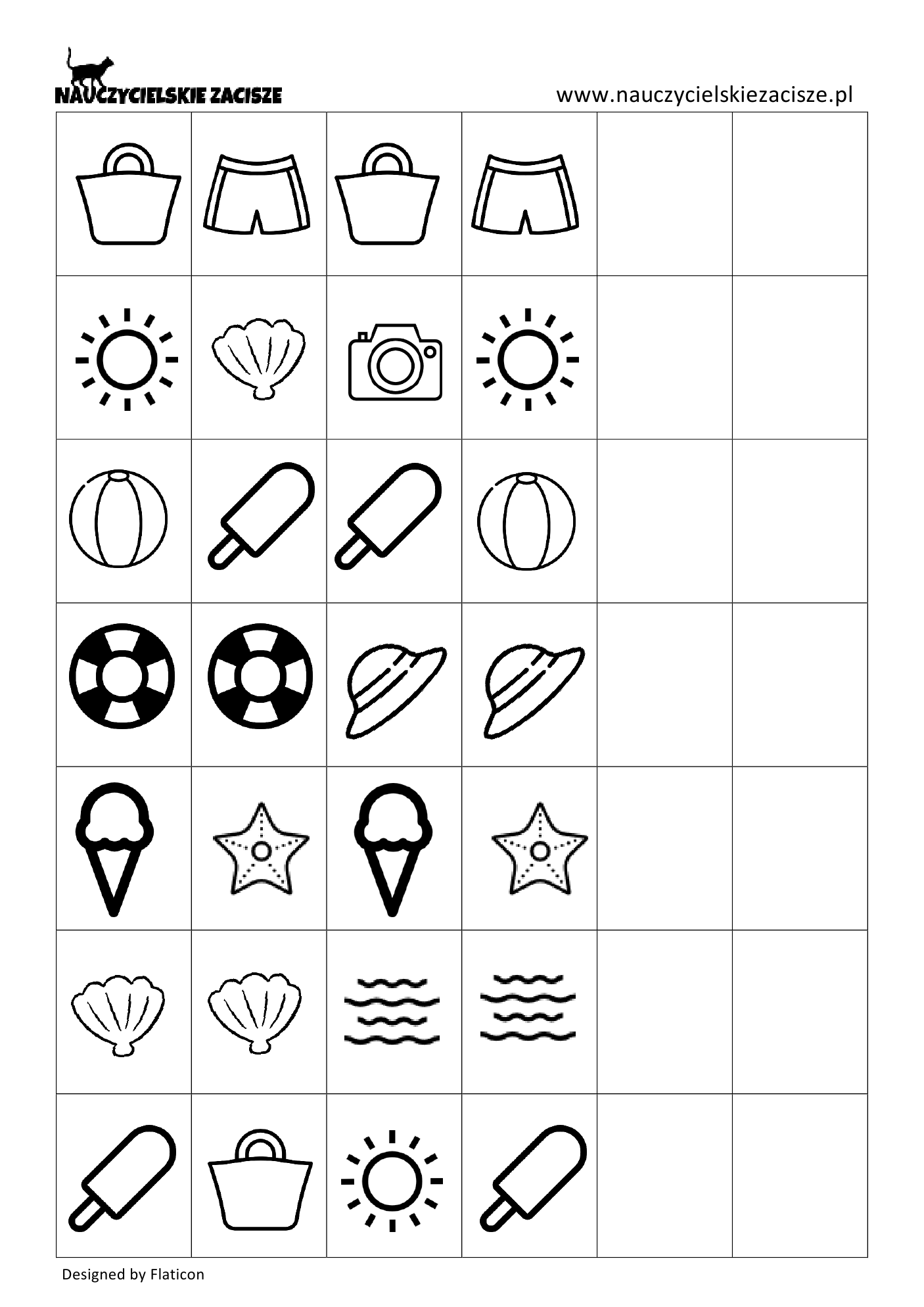 Zadanie 10. Policz lub wykonaj obliczenia matematyczne. 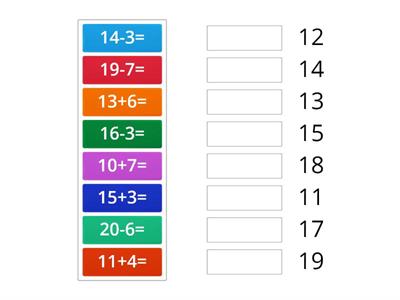 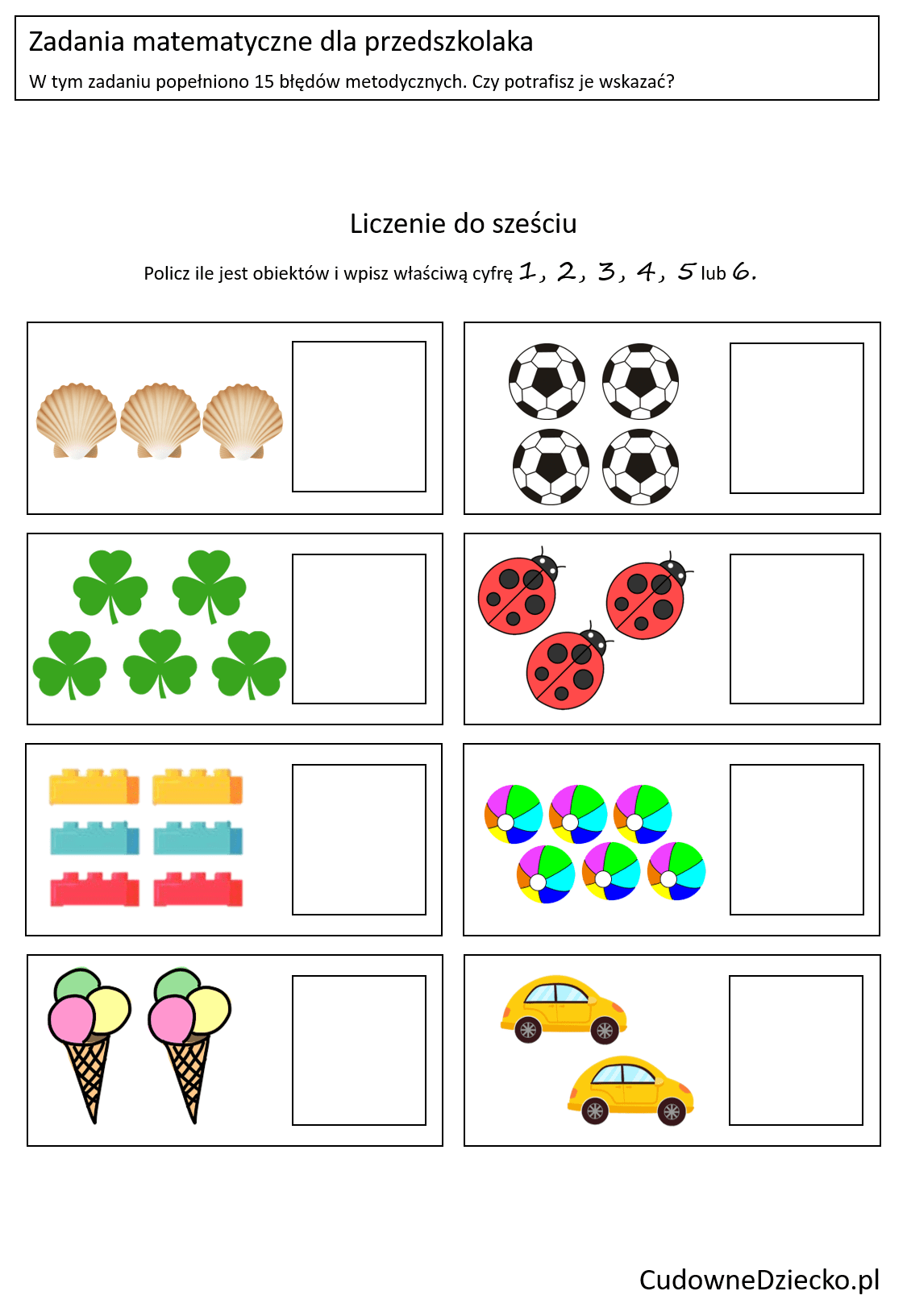 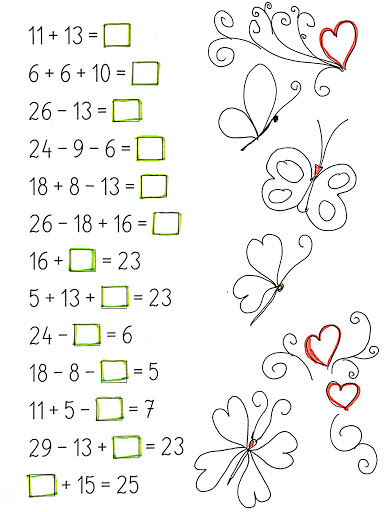 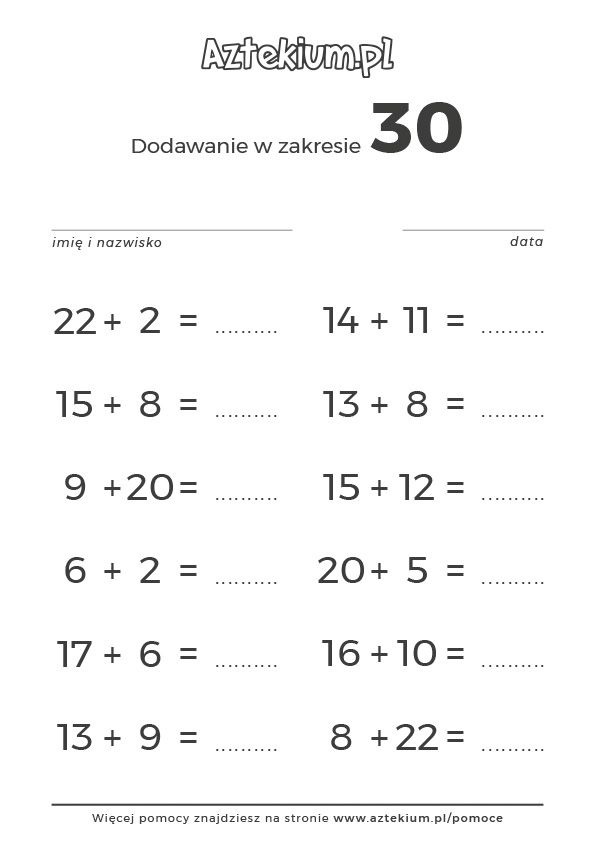 Zadanie 11. Zajęcia rozwijające komunikowanie się - M. Papciak Przepisz poniżej wyraz.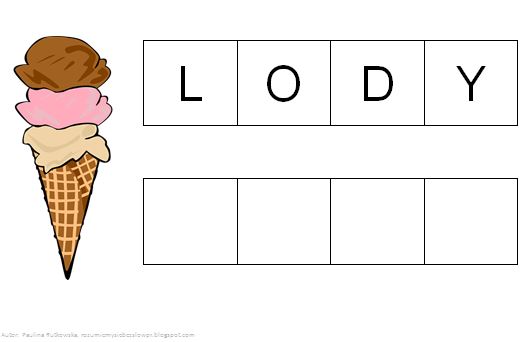  Wytnij litery i wstaw w odp miejse.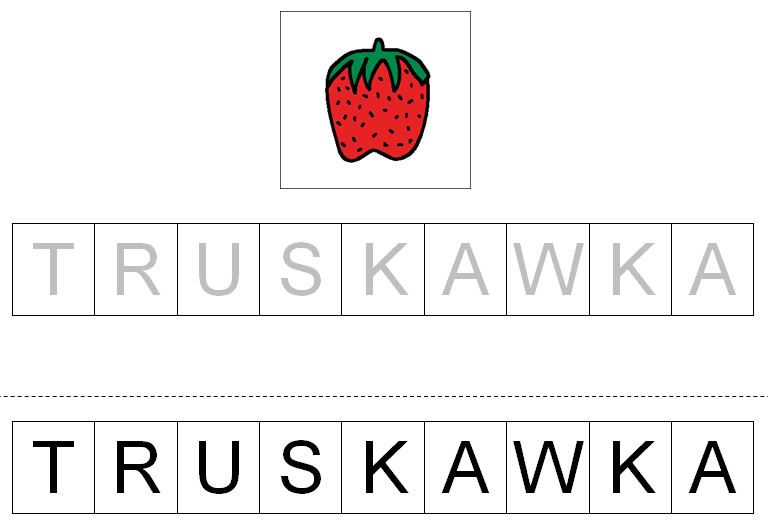  Co jemy w lecie? Rozwiąż zadania: 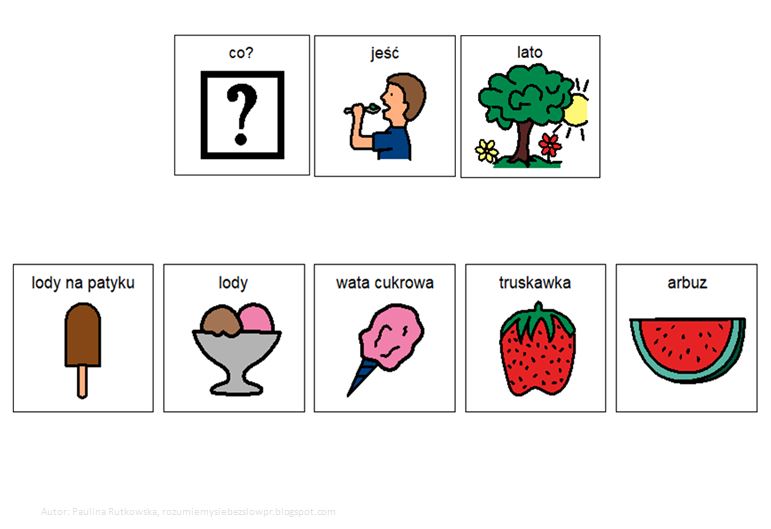 https://wordwall.net/pl/resource/896689/ruletkalatohttps://wordwall.net/pl/resource/2177790/przedszkole/lato-zima Pora na coś pysznego :) Jak zrobić koktajl truskawkowy.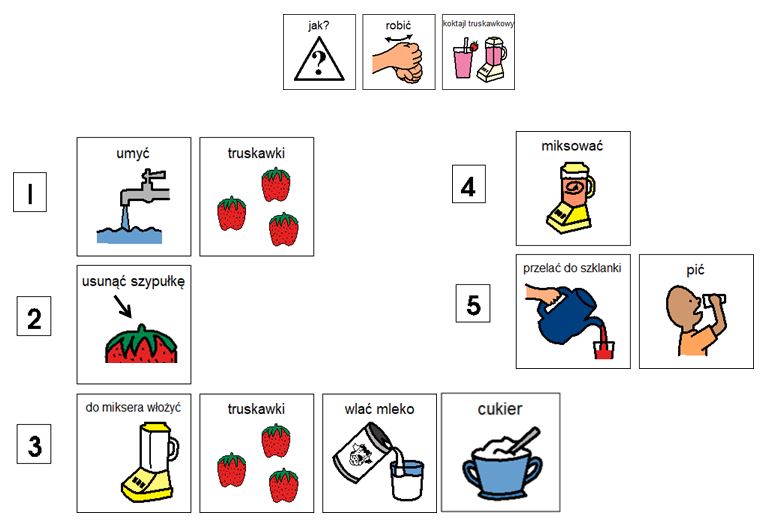 